IMPLANTACION DE PROTESIS DE RODILLA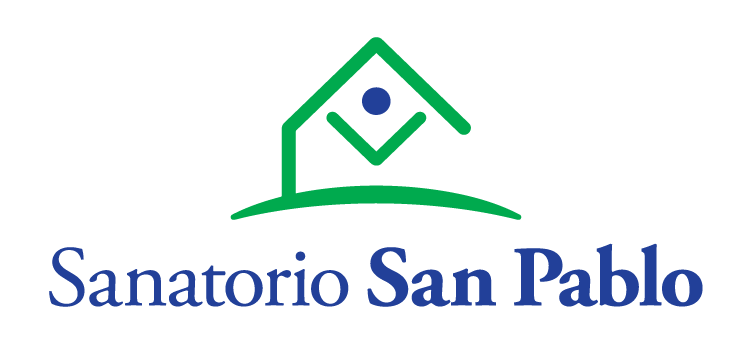 CONSENTIMIENTO INFORMADO  INFORMACION GENERALEl propósito principal de la intervención consiste en aliviar el dolor e intentar mejorar la función y la alineación articular.El tipo de anestesia requerida será la indicada por el anestesiólogo. Es posible que, durante o después de la intervención, sea necesaria la utilización de sangre y/o hemoderivados. También es necesario que advierta de  posibles  alergias  medicamentosas,  alteraciones de la coagulación, enfermedades cardiopulmonares, existencia de prótesis, marcapasos, medicaciones actuales o cualquier otra circunstancia.EN QUE CONSISTE LA IMPLANTACION DE PROTESIS DE RODILLALa intervención consiste en la implantación de una prótesis metálica, para mantener la movilidad de  la articulación  después  de  la  extirpación  de  las  superficies  articulares  deterioradas.    Se  realiza  con  una instrumentación  específica  para  tallar  el  hueso  y  poder  recibir  el  implante.     Esta  técnica  está  muy sistematizada y se emplea desde hace más de treinta años.   El sistema de fijación puede ser  con o sin la utilización de cemento dependiendo de las circunstancias del paciente.También cabe la posibilidad de que durante la cirugía haya que realizar modificaciones del procedimiento por los hallazgos intraoperatorios para proporcionar un tratamiento más adecuado.RIESGOS DE LA IMPLANTACION DE PROTESIS DE RODILLAA pesar  de  la adecuada elección de la técnica y de su correcta realización, pueden presentarse efectos indeseables, tanto los comunes derivados de toda intervención y que pueden afectar a todos los órganos y sistemas,  como  los  debidos  a  la  situación  vital  del  paciente  (diabetes,  cardiopatía,  hipertensión,  edad avanzada, anemia, obesidad,..., y los específicos del procedimiento:-       Hematoma superficial o profundo con formación de seroma, que con frecuencia drena por la herida quirúrgica.-       Dehiscencia o necrosis de los bordes de la herida.-       Pérdida de la movilidad.-       Infección superficial o profunda.-       Trombosis venosa profunda o tromboembolismo.-       Lesión de vasos o nervios adyacentes.-       Luxación de la rótula y lesiones del tendón rotuliano.-       Cambios en la longitud de la pierna intervenida.-       Dolor residual.-       Aflojamiento o desgaste de los componentes que en algunos casos precisan un recambio de la prótesis.-       Osificaciones periprotésicas.-       Fractura del hueso durante la intervención o posteriormente por traumatismo.-       Cojera por insuficiencia muscular o por otras causas.-       Menos   frecuentemente   pueden   presentarse   complicaciones   cardiopulmonares,   gastrointestinales, urológicas y confusión mental postoperatoria, sobre todo en enfermos de edad avanzada.Estas  complicaciones  habitualmente  se  resuelven  con  tratamiento  médico  (medicamentos,  sueros,  etc.)ortopédico y/o rehabilitador pero pueden llegar a requerir una reintervención, en algunos casos de urgencia. Ningún  procedimiento  invasivo  está  absolutamente  exento  de  riesgos  importantes,  incluyendo  el  de mortalidad, si bien esta posibilidad es bastante infrecuente.De cualquier forma, si ocurriera una complicación, debe saber que todos los medios técnicos de este Centro están disponibles para intentar solucionarla.RIESGOS PERSONALIZADOSQUE OTRAS ALTERNATIVAS HAYOsteotomías para alinear la pierna.Artrodesis (fijación de la articulación, mediante injertos o tornillos para evitar el dolor).Tratamiento conservador mediante Rehabilitación, uso de bastones y pérdida de peso, para disminuir el dolor articular o en los casos en los que exista contraindicación quirúrgica.Si después de leer detenidamente este documento desea más información, por favor, no dude en preguntar al especialista responsable, que le atenderá con mucho gusto.ConsentimientoYo, Sr./a.                                                                                                      doy mi consentimiento para que me sea realizada una IMPLANTACION DE PROTESIS DE RODILLA.Se me ha facilitado esta hoja informativa, habiendo comprendido el significado del procedimiento y los riesgos inherentes al mismo, y declaro estar debidamente informado/a, habiendo  tenido oportunidad de aclarar mis dudas en entrevista personal con el Dr.Asimismo, he recibido respuesta a todas mis preguntas, habiendo tomado la decisión de manera libre y voluntaria.En la Ciudad de                                , a            de                                 deTESTIGO                                           PACIENTE                                                      MEDICO                                                                                                                              Dr.:             D.N.I.:                                              D.N.I.:                                                            M.N./M.P.: REPRESENTANTE LEGALD.N.I.: Denegación o RevocaciónYo, Sr./a.                                                                                                             después de ser informado/a de la naturaleza y riesgos del procedimiento propuesto, manifiesto de forma libre y consciente mi denegación/  revocación  (táchese  lo  que  no  proceda)  para  su  realización,  haciéndome  responsable  de  las consecuencias que puedan derivarse de esta decisión.En la Ciudad de                                , a            de                                 deTESTIGO                                           PACIENTE                                                      MEDICO                                                                                                                              Dr.:             D.N.I.:                                              D.N.I.:                                                            M.N./M.P.: REPRESENTANTE LEGALD.N.I.: 